BLACK TEETH & DIRTY FINGERNAILS!The Great Unwashed of Victorian LondonBLACK TEETH & DIRTY FINGERNAILS!The Great Unwashed of Victorian LondonBLACK TEETH & DIRTY FINGERNAILS!The Great Unwashed of Victorian LondonBLACK TEETH & DIRTY FINGERNAILS!The Great Unwashed of Victorian LondonBLACK TEETH & DIRTY FINGERNAILS!The Great Unwashed of Victorian LondonBLACK TEETH & DIRTY FINGERNAILS!The Great Unwashed of Victorian London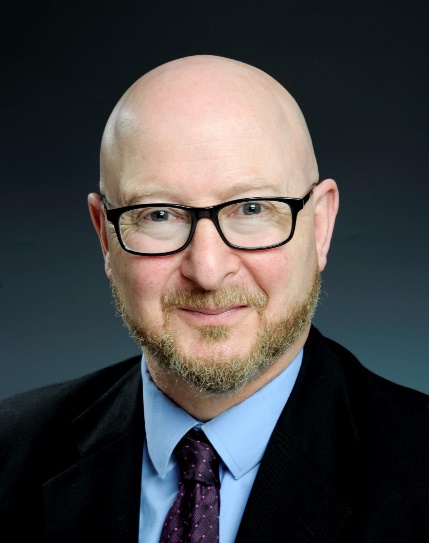 David AllenDavid AllenDavid AllenWEDNESDAY 10th NOVEMBER 2.00PM – 3.30PMPlease log in at 1.45pm for the 2.00m startWEDNESDAY 10th NOVEMBER 2.00PM – 3.30PMPlease log in at 1.45pm for the 2.00m startWEDNESDAY 10th NOVEMBER 2.00PM – 3.30PMPlease log in at 1.45pm for the 2.00m startWEDNESDAY 10th NOVEMBER 2.00PM – 3.30PMPlease log in at 1.45pm for the 2.00m startWEDNESDAY 10th NOVEMBER 2.00PM – 3.30PMPlease log in at 1.45pm for the 2.00m startWEDNESDAY 10th NOVEMBER 2.00PM – 3.30PMPlease log in at 1.45pm for the 2.00m startPRICE PER PERSON: £5.00PRICE PER PERSON: £5.00PRICE PER PERSON: £5.00PRICE PER PERSON: £5.00CLOSING DATE: Wednesday 13th October 2021CLOSING DATE: Wednesday 13th October 2021CLOSING DATE: Wednesday 13th October 2021CLOSING DATE: Wednesday 13th October 2021CLOSING DATE: Wednesday 13th October 2021CLOSING DATE: Wednesday 13th October 2021ENQUIRIES TO:ENQUIRIES TO:Kate CrawfordKate CrawfordTel: 01380 850395Tel: 01380 850395(no ticket sales)(no ticket sales)Email: assttreasurer@wiltshirewi.org.uk Email: assttreasurer@wiltshirewi.org.uk Cheques will be banked upon receipt. Tickets will be issued after the closing date. If a refund is due for any reason it will be sent accordingly.Cheques will be banked upon receipt. Tickets will be issued after the closing date. If a refund is due for any reason it will be sent accordingly.Cheques will be banked upon receipt. Tickets will be issued after the closing date. If a refund is due for any reason it will be sent accordingly.Cheques will be banked upon receipt. Tickets will be issued after the closing date. If a refund is due for any reason it will be sent accordingly.Cheques will be banked upon receipt. Tickets will be issued after the closing date. If a refund is due for any reason it will be sent accordingly.Cheques will be banked upon receipt. Tickets will be issued after the closing date. If a refund is due for any reason it will be sent accordingly.